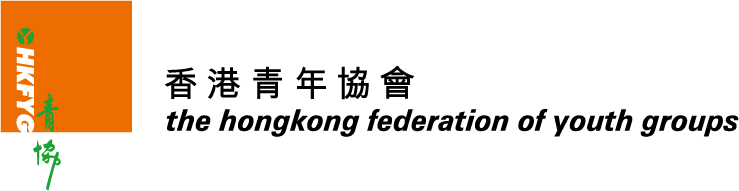 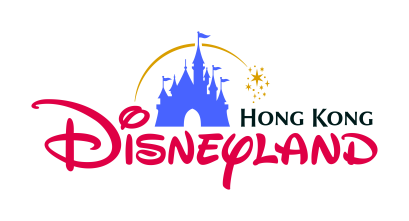 Disney Friends for Change 2018年青年資助計劃活動詳情請於2018年7月28日之前填妥並電郵至anna.lau@hkfyg.org.hk。Project leader 姓名Project leader 聯絡電話計劃名稱活動日期及時間活動地點義工人數對象受惠對象人數服務內容